Перечень ссылок на материалы о правилах безопасности детей в сети Интернет, способах мошенничества в сети Интернет, безопасной оплаты покупок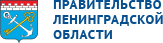 О правилах безопасности детей в сети ИнтернетМатериалы о способах мошенничества в сети Интернет, ориентированных на детейО правилах безопасной оплаты покупок15 правил для безопасной работы в интернете https://www.kaspersky.ru/resource-center/preemptive-safety/top-10-preemptive-safety-rules-and-what-not-to-do-onlineМошенничество в играх во время пандемии коронавируса: как защитить себя и свою семью https://www.kaspersky.ru/resource-center/threats/coronavirus-gaming-scamsРиски при совершении покупок в интернете и способы обеспечения безопасности https://www.kaspersky.ru/resource-center/threats/how-safe-is-online-shoppingБезопасность в интернете: возрастные рекомендации для детей и подростков https://www.kaspersky.ru/resource-center/preemptive-safety/kids-guidelinesКак защитить детей от онлайн- мошенников https://fincult.info/article/kak-zashchitit-detey-ot-onlayn-moshennikov/Учебный материал по теме«Цифровая грамотность и шопинг в интернете» https://rosuchebnik.ru/upload/service/safetylesson/onlineshopping_studentbook.pdf10 полезных советов по безопасности в сети для тебя и твоих друзей https://ligainternet.ru/10-sovetov-po-%20bezopasnosti/Финансовые пирамиды все чаще маскируются под онлайн-игры https://fincult.info/news/finansovye-piramidy-vse-chashche-maskiruyutsya-pod-onlayn-igry/Как безопасно оплачивать картой в интернете https://www.sberbank.ru/ru/person/blog/buy_without_lossМатериалы для родителей и педагогов https://ligainternet.ru/metodicheskie-%20materialy/Как защитить детей от мошенников https://finuslugi.ru/navigator/nakopit-i-sohranit/stat_kak_zashchitit_detej_ot_moshennikovБезопасный платежhttps://cbr.ru/static/finprosvet/security/index.htmlИнтернет-мошенничество - памятка для гражданhttps://xn--b1aew.xn-- p1ai/document/1910260Как детей обманывают в интернетеhttps://tlum.ru/news/kak-detej-obmanyvaut-v-internete/Безопасные покупки в интернетеhttps://fincult.info/article/bezopasnye-pokupki-v-internete/Памятки по предупреждению онлайн- мошенничестваhttps://xn--b1aew.xn-- p1ai/%D0%BE%D0%BD%D0%BB%D0%B 0%D0%B9%D0%BD-%D0%BC%D0%BE%D1%88%D0%B5%D0%BD%D0%BD%D0%B8%D0%BA%D0%B 8Как мошенники обманывают детей в интернете: предупреждение Банка России https://www.vesti.ru/hitech/article/2918471Как защититься от кражи денег с карты https://fincult.info/article/kak-zashchititsya-ot-krazhi-deneg-s-karty/14 правил безопасности в интернете https://mgts.ru/articles/internet/osnovnye_pravila_bezopasnosti_v_internete/«Отдал деньги и ничего не сказал родителям»: как наших детей обманывают в интернетеhttps://bankiros.ru/news/otdal-dengi-i-nicego-ne-skazal-roditelam-kak-nasih-detej-obmanyvaut-v-internete-4411Правила онлайн-покупок: как безопасно покупать через интернет https://trends.rbc.ru/trends/industry/cmrm/617bcc369a7947e4c352c1c350 правил безопасности в интернете https://rocit.ru/knowledge/internet-banking/50-pravil-internet-bezopasnosti«Назовите пароль от своей карты»: как защитить себя и ребёнка от кибермошенников? https://gdemoideti.ru/blog/ru/kak-zashhitit-sebya-i-rebyonka-ot-kibermoshennikovБезопасность в интернете: платежи и карты https://msk.tele2.ru/journal/article/safety-in-internet